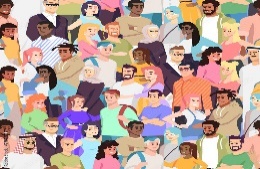 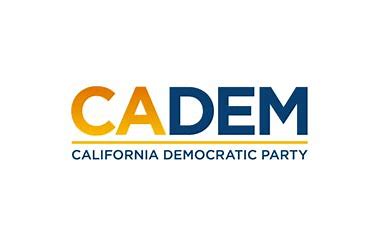 JUSTICE EQUITY DIVERSITY & INCLUSION Executive Board Standing Committee Meeting Co-Chairs Carolyn Fowler & Steven AuclairFebruary 23, 2023  5:30PM-7:00PMADD LINK HERE PLEASEAgendaI.   	Call to Order / Roll Call / UpdatesII.  	Native Land AcknowledgementIII.	Agenda ApprovalIV. 	Approval of Minutes  June 2022 & January 2023	Cherelle JacksonV. 	Co-Chair Presentation Updates 		Kareem Gongora		Shannon Ross & Marisol Rubio		Rob HowardVI.	Convention Meeting PlanVII.	DEI PresentationVIII.	Meeting Schedule CalendarIX. 	Old BusinessX.	New BusinessXI. 	RoundtableXII. 	Adjournment